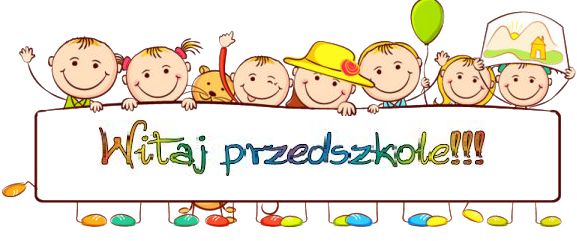 DRODZY RODZICE NAJMŁODSZYCH DZIECI NOWO PRZYJĘTYCH DO NASZEGO PRZEDSZKOLA, KTÓRE ROZPOCZYNAJĄ SWOJĄ PRZEDSZKOLNĄ PRZYGODĘ! W tym roku szkolnym objęłam wychowawstwo najmłodszej grupy przedszkolnej, której nazwę omówimy wspólnie na pierwszym spotkaniu. Przede wszystkim zachęcam do zapoznania się z zakładką „Dla Rodziców       Trudności adaptacyjne” , gdzie znajdą Państwo cenne rady oraz wskazówki dotyczące ułatwienia adaptacji dzieci w przedszkolu, jak również sposoby przygotowania swoich pociech do nowej roli w życiu społecznym. Wspólnymi siłami ułatwimy dzieciom rozstanie z rodzicem, by odważnie wkroczyły w nowy przedszkolny świat. Wszelkie szczegółowe informacje dotyczące spraw organizacyjnych oraz zajęć adaptacyjnych pojawią się na stronie internetowej w drugiej połowie sierpnia.  Życzę Państwu słonecznej reszty wakacji i do zobaczenia wkrótce! Z poważaniem,mgr Daria Stepaniak